Publicado en Madrid el 02/01/2018 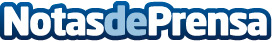 Los tratamientos estéticos aumentan de cara a la NavidadLos tratamientos de belleza y las intervenciones médicas estéticas aumentan entre septiembre y Navidad. La Sociedad Española de Cirugía Plástica, Reparadora y Estética (SECPRE) pide mucha precaución al elegir el centro médico y el equipo especialistaDatos de contacto:Clínica Medicalia911 724 503Nota de prensa publicada en: https://www.notasdeprensa.es/los-tratamientos-esteticos-aumentan-de-cara-a Categorias: Madrid Medicina alternativa Belleza http://www.notasdeprensa.es